§1705.  Expenses of prisoners from other countiesIf a person commits a crime in one county of the State and is sentenced to a term of imprisonment in a jail in a different county, the county in which the crime was committed shall pay to the other county such sum as may be agreed upon by the county commissioners of the counties for the costs of care and custody, deducting the amount received for labor. If the commissioners do not agree upon the amount to be paid, representation of the facts may be made to the Superior Court or any justice of the Superior Court, and the amount shall be determined by the court or justice, either in term time or vacation.  [PL 1985, c. 242 (RPR).]SECTION HISTORYPL 1985, c. 242 (RPR). The State of Maine claims a copyright in its codified statutes. If you intend to republish this material, we require that you include the following disclaimer in your publication:All copyrights and other rights to statutory text are reserved by the State of Maine. The text included in this publication reflects changes made through the First Regular and First Special Session of the 131st Maine Legislature and is current through November 1. 2023
                    . The text is subject to change without notice. It is a version that has not been officially certified by the Secretary of State. Refer to the Maine Revised Statutes Annotated and supplements for certified text.
                The Office of the Revisor of Statutes also requests that you send us one copy of any statutory publication you may produce. Our goal is not to restrict publishing activity, but to keep track of who is publishing what, to identify any needless duplication and to preserve the State's copyright rights.PLEASE NOTE: The Revisor's Office cannot perform research for or provide legal advice or interpretation of Maine law to the public. If you need legal assistance, please contact a qualified attorney.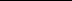 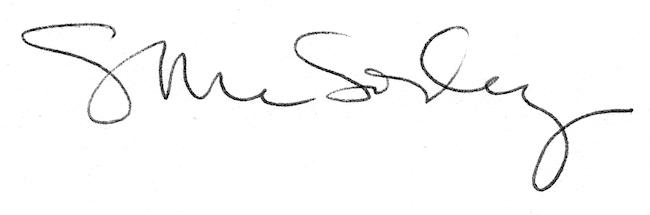 